Publicado en Vecindario, Gran Canaria el 25/04/2017 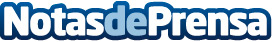 La empresa de RRHH Nexian inaugura delegación en Gran Canaria y gestionará más de 700 contratacionesEsta oficina, la primera del grupo abierta en el archipiélago, prevé una importante actividad en los sectores relacionados con los deportes náuticos, turismo, hostelería y cosmética.
Datos de contacto:Pura de RojasALLEGRA COMUNICACION91 434 82 29Nota de prensa publicada en: https://www.notasdeprensa.es/la-empresa-de-rrhh-nexian-inaugura-delegacion_1 Categorias: Canarias Turismo Recursos humanos Oficinas Actualidad Empresarial http://www.notasdeprensa.es